Средневековая музыка-2В прошлые разы я позволил себе предложить вашему вниманию ссылки на примеры светской музыки средних веков. Однако в неменьшей, если не в большей степени фоном этого периода была духовная музыка. В этот раз я выложу несколько наиболее приятных для меня композиций.Что касается Византии, здесь прежде всего - "Благословен грядый" (2,4 мб) в исполнении братии Олимпийского монастыря. Классическое византийское пение. Довольно интересен 150 псалом (3,5 мб) в исполнении братии монастыря свв. Киприана и Иустинии. Динамичность исполнения отсылает либо к ранневизантийскому пению, либо, что более вероятно, к народному. Поздневизантийская манера более... протяжна. У меня есть тот же 150 псалом в поздневизантийской манере - он длится раз в семь дольше :)Нельзя не упомянуть о прекрасном песнопении "Агни Парфене" (7 мб) в исполнении братии монастыря Симонопетра (Святая Гора Афон). Оно, конечно, написано в чуть более позднюю эпоху, если не ошибаюсь, в XVII веке, но, на мой взгляд, является квинтессенцией и венцом византийской певческой традиции.Эта самая традиция находила продолжение и отражение в культурах других православных народов и Церквей. Позволю себе упомянуть прекрасное "Полихронион" (многолетие архиерею). Во-первых, обратите внимание, как поют его православные арабы (1,5 мб), а после можете сравнить с русским исполнением того же песнопения (1,4 мб). Лично я, по правде сказать, затрудняюсь указать, какое из них лучше :)В древности христианская культура проникала намного дальше, чем обычно думают. Например, несториане, отколовшиеся от Православной Церкви в V веке, большей частью жили на территории Персии, а позднее, арабского халифата. Несториане вели активную миссию, их было много в Индии, определённых успехов добились они в Китае - за тысячу лет до того, как туда добрались католические миссионеры. В настоящее время несториан осталось очень мало. Вот одно из общехристианских песнопений в их исполнении: Ангельскии гласы Тебе поют (3,2 мб). По-моему, красиво.И, конечно, католики. Во-первых, можно послушать Aurea personet lyra (2,3 мб). Это песнопение XI века. Тысяча лет - только подумать! Кажется, самое древнее из того, что я у себя выкладывал.Ну а кроме того - замечательное францисканское Sanctus (1,8 мб). В общем, рекомендую к прослушиванию. Вы могли заметить, что для вас я всегда предлагаю лучшее :)Upd.: Традиционные благодарности schors за хостинг!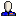 